ВЕСТНИК сельского поселения Печинено12+       № 9 (147)     28  апреля 2015 годаОФИЦИАЛЬНОЕ ОПУБЛИКОВАНИЕРОССИЙСКАЯ ФЕДЕРАЦИЯ САМАРСКАЯ ОБЛАСТЬ МУНИЦИПАЛЬНЫЙ РАЙОН БогатовскийМуниципальное казенное   учреждениеСОБРАНИЕ ПРЕДСТАВИТЕЛЕЙ СЕЛЬСКОГО ПОСЕЛЕНИЯ Печинено ВТОРОГО СОЗЫВА	РЕШЕНИЕ  от 24.04.2014         года    № 7  О внесении изменений в численный состав избирательных округовВ соответствии с Федеральным Законом Российской Федерации от 12.06.2002 года №67-ФЗ ст.18 п.2 «Об  основных гарантиях избирательных прав и права на участие в референдуме граждан РФ», Законом Самарской области от 08.06.2006года № 57-ГД ст.12 «О выборах депутатов представительного органа муниципального образования» Собрание представителей сельского поселения Печинено муниципального района Богатовский Самарской области Р Е Ш И Л О : 	1.Внести изменения в численный состав избирательных округов на территории сельского поселения Печинено муниципального района Богатовский Самарской области  для проведения выборов депутатов Собрания представителей сельского поселения Печинено  муниципального района Богатовский Самарской области  третьего созыва  (прилагается).2.Опубликовать схему одномандатных избирательных округов в газете «Вестник сельского поселения Печинено».Председатель Собрания представителей  сельского поселения Печинено муниципального района Богатовский Самарской области           О.Н. Сухарева                                                       	  Приложение № 1к решению Собрания представителей сельского поселения Печинено муниципального района Богатовский Самарской области  № 7   от  24 апреля  2015 г.С Х Е М Аизбирательных округов на территории сельского поселения Печинено муниципального района Богатовский Самарской области для проведения выборов депутатов  Собрания представителей сельского поселения Печинено муниципального района Богатовский Самарской области  третьего созыва Избирательный округ № 41П. Духовой, Блок 02, с. Печинено: ул. Колхозная, ул. Юбилейная ( д.1-д.17 )Число избирателей –136Избирательный округ № 42С. Печинено: ул. Юбилейная (д.18-д.46 ), ул. МолодежнаяЧисло избирателей –151Избирательный округ № 43С. Печинено: ул. ЗеленаяЧисло избирателей –145Избирательный округ № 44С. Печинено: ул. СоветскаяЧисло избирателей –135Избирательный округ № 45С. ФедоровкаЧисло избирателей –131Избирательный округ № 46С. Тростянка: ул. КомароваЧисло избирателей –131Избирательный округ № 47С. Тростянка: ул. Молодежная (д.8-д.42 )   Число избирателей –143Избирательный округ № 48с. Тростянка: ул. Молодежная (д.1-д.7 ), ул. ЧирковаЧисло избирателей –156Избирательный округ № 49п. Восточный, п. Горский, п.  Елшанский, п.  Западный, п. Ключ Мира,п. Никольский, п. Петровский, п. Центральный: ул. Новая,ул. МолодежнаяЧисло избирателей –159Избирательный округ № 50П. Центральный: ул.  Победы, ул. ЦентральнаяЧисло избирателей –159Графическая схема избирательных округов сельского поселения Печинено муниципального района Богатовский Самарской области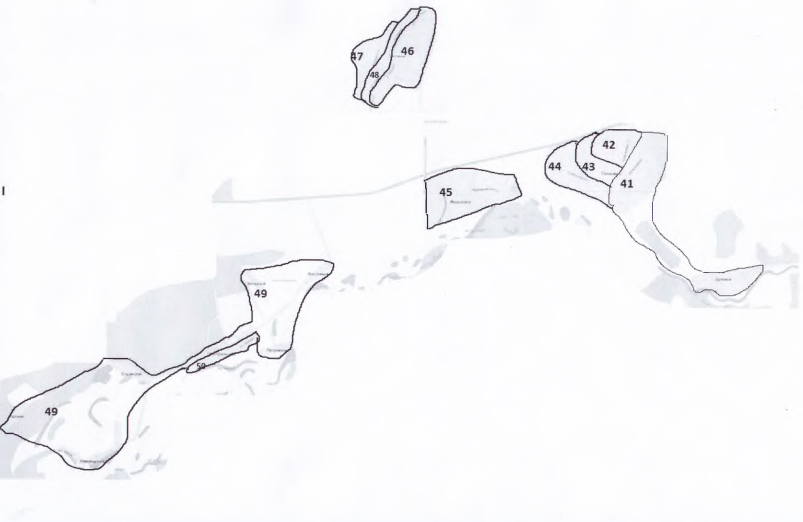 Учредители: Собрание представителей сельского поселения Печинено муниципального района Богатовский Самарской области, Администрация сельского поселения Печинено муниципального района Богатовский Самарской области, Решение №3 от 19.03.08 года. Село Печинено, улица Советская, д. 1, Главный редактор Горшкова Е.Н. Телефон 3-55-30. Тираж 150 экземпляров. Бесплатно  